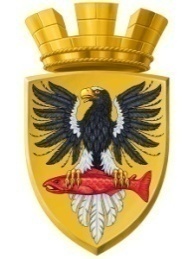 Р О С С И Й С К А Я   Ф Е Д Е Р А Ц И Я КАМЧАТСКИЙ КРАЙ      П О С Т А Н О В Л Е Н И Е               АДМИНИСТРАЦИИ ЕЛИЗОВСКОГО ГОРОДСКОГО ПОСЕЛЕНИЯот  23.05.2017					   № 522-п          г. ЕлизовоВ соответствии с Федеральным законом от 06.10.2003 № 131-ФЗ «Об общих принципах организации местного самоуправления в Российской Федерации», Методическими рекомендациями по подготовке государственных программ субъектов Российской Федерации и муниципальных программ формирования современной городской среды в рамках реализации приоритетного проекта «Формирование комфортной городской среды» на 2017 год, утвержденных приказом Министерства строительства и жилищно-коммунального хозяйства Российской Федерации от 21.02.2017 № 114, постановлением Правительства Камчатского края от 29.11.2013 № 525-П «Об утверждении государственной программы Камчатского края «Энергоэффективность, развитие энергетики и коммунального хозяйства, обеспечение жителей населенных пунктов Камчатского края коммунальными услугами и услугами по благоустройству территорий» (с изменениями), Уставом Елизовского городского поселения, Порядком разработки реализации муниципальных программ Елизовского городского поселения, утвержденным постановлением администрации Елизовского городского поселения от 29.02.2016 № 160-п, распоряжением администрации Елизовского городского поселения от 14.02.2017 № 36-р «О разработке муниципальной программы «Формирование современной городской среды в Елизовском городском поселении на 2017 год», Протоколом заседания Муниципальной общественной комиссии по обеспечению реализации приоритетного проекта «Формирование комфортной городской среды» в Елизовском городском поселении на 2017 год» от 02.05.2017    № 2ПОСТАНОВЛЯЮ:Утвердить муниципальную программу «Формирование современной городской среды в Елизовском городском поселении на 2017 год» согласно приложению к настоящему постановлению.Управлению делами администрации Елизовского городского поселения опубликовать (обнародовать) настоящее постановление в средствах массовой информации и разместить в информационно-телекоммуникационной сети «Интернет» на официальном сайте администрации Елизовского городского поселения.Настоящее постановление вступает в силу после его официального опубликования (обнародования).Контроль за исполнением настоящего постановления оставляю за собой.Глава администрации Елизовскогогородского поселения								        Д.Б. ЩипицынПриложениек постановлению администрацииЕлизовского городского поселенияот 23.05.2017 № 522-пМуниципальная программа«Формирование современной городской среды в Елизовском городском поселении на 2017 год»г. Елизово2017 годСодержаниеРаздел 1. Паспорт
Муниципальной программы«Формирование современной городской среды в Елизовском городском поселении на 2017 год» (далее - Программа)Раздел 2. Общие положения и обоснование Программы2.1.Технико-экономическое обоснование Программы2.1.1. Город Елизово - второй по величине город в Камчатском крае, административный, деловой и культурный центр Елизовского муниципального района. Выгодное географическое положение, благоприятные климатические условия, близость к краевому центру и аэропорту делают город Елизово привлекательным для проживания. Елизово – самый густонаселенный пункт края – плотность населения на 1 кв. километр составляет 550 человек. Через город Елизово проходят автотранспортная магистраль федерального значения («Морпорт-Аэропорт») и ряд региональных дорог, связывающих северные районы края с воздушными и морскими воротами Камчатки. 	Одной из главных задач администрации Елизовского городского поселения является создание благоприятных и комфортных условий для жизнедеятельности населения, улучшение внешнего облика города, формирование его положительного имиджа. Благоустройство является важнейшей сферой деятельности Елизовского городского поселения.	Именно в этой сфере создаются условия для населения, которые обеспечивают высокий уровень жизни. Тем самым, создаются условия для здоровых, комфортных, удобных и культурных условий проживания, как для отдельного человека, так и для всех жителей города.Продолжает оставаться необходимость системного решения проблемы благоустройства города.Существующие элементы благоустройства территорий города не во всем отвечают современным требованиям строительных норм и потребностям населения, имеет место высокий уровень износа и разрушение дворовых территорий многоквартирных домов и проездов к ним. На придомовых территориях города очень мало современных детских игровых площадок, малых архитектурных форм, цветников и газонов. Нуждаются в реконструкции и ремонте места массового отдыха горожан.При выполнении комплекса мероприятий значительно улучшиться экологическое состояние и внешний облик города, будут созданы более комфортные микроклиматические, санитарно-гигиенические и эстетические условия на улицах, в жилых кварталах, общественных местах.2.1.2. Характеристика текущего состояния сферы благоустройства Елизовского городского поселения.На начало 2016 года жилищный фонд Елизовского городского поселения состоит из 878 многоквартирных домов и 1998 индивидуально определенных жилых домов с общей площадью 960,5 тыс. кв. метров. Численность населения города Елизово по состоянию на 01.01.2017 составляет 38 771 человек.Оценка благоустройства дворовых территорий.	Оценка благоустройства дворовых территорий проводилась на предмет соответствия Правил благоустройства и содержания территории Елизовского городского поселения принятых Решением Собрания депутатов Елизовского городского поселения,  от 19.04 2012 № 295 (с изменениями) (далее – Правила), в которых установлены требования к благоустройству придомовых территорий, по следующим критериям:наличие искусственного освещения;наличие дорожек и подъездов к жилым домам (асфальтобетонное покрытие);наличие урн;наличие детских площадок;наличие спортивных площадок;наличие хозяйственных площадок;наличие контейнерных площадок;наличие площадок для временной стоянки машин.Оценка благоустройства дворовых территорий многоквартирных домов Елизовского городского поселения проведена на основании информации, представленной управляющими организациями и ТСЖ, в управлении которых находятся многоквартирные дома. Количество дворовых территорий многоквартирных домов, находящихся в управлении управляющих организаций и ТСЖ, по состоянию на 01.01.2017 составило 347 единиц с общей площадью 947 973,0 кв. метров. Численность населения, проживающего в данных многоквартирных домах – 30 154 человек или 77,7 % от общей численности населения города Елизово.Критерии оценки по видам благоустройства дворовых территорий представлены в таблицах:В результате оценки можно сделать вывод, что на территории Елизовского городского поселения отсутствуют придомовые территории, которые полностью соответствуют установленным требованиям Правил:Оценка благоустройства территорий общего пользования.В Елизовском городском поселении территории общего пользования представлены следующими объектами в количестве 44 единиц общей площадью   177 910 кв. метров:Сквер у памятника Ленину (2 000 кв. метров);Сквер Победы (1 060 кв. метров);Сквер дружбы между г. Елизово и г. Сяри (1 000 кв. метров);Сквер Комсомольской славы г. Елизово (7 752 кв. метров);Аллея доблести и славы (11 317 кв. метров);Сквер у памятника погибшим землякам (3 166 кв. метров);Архитектурная форма "Медведи" (1 615 кв. метров);Иные территории (37 улиц, проездов 150 000 кв. метров).	Требования к благоустройству территорий общего пользования  определены Правилами благоустройства и содержания территории Елизовского городского поселения принятых Решением Собрания депутатов Елизовского городского поселения,  от 19.04 2012 №295 (с изменениями) (далее – Правила) по следующим критериям:наличие твердых видов покрытия в виде плиточного мощения;наличие элементов сопряжения поверхностей;озеленение;наличие скамеек;наличие урн;наличие уличного технического оборудования;наличие осветительного оборудования;наличие оборудования архитектурно-декоративного освещения;наличие носителей городской информации;наличие элементов защиты участков озеленения (металлические ограждения, специальные виды покрытий и т.п.).Доля благоустроенных всех территорий общего пользования составляет 31,5 % от их общего количества (56 000 кв. метров – иные территории).Площадь благоустроенных территорий общего пользования, приходящихся на 1 жителя Елизовского городского поселения, составляет 1,4 кв. метра.Текущее состояние сферы благоустройства.Работы по благоустройству придомовых территорий, территорий общего пользования в основном проводятся в рамках муниципальных программ и в рамках муниципального задания МБУ «Благоустройство города Елизово».Организации и население города Елизово ежегодно участвуют в мероприятиях по благоустройству территорий в период проведения общегородских субботников, и в другие дни по собственной инициативе граждан или организованными управляющими компаниями. Кроме того на протяжении всего летнего периода работают бригады молодежи, созданные при летнем трудовом лагере «Альтаир» для проведения работ по очистке от мусора территорий рек Половинка, Авача и других общегородских территорий.Администрацией Елизовского городского поселения регулярно осуществляется оперативный контроль за соблюдением организациями, предприятиями и гражданами Правил благоустройства и содержания территории Елизовского городского поселения.  Результаты контроля Административной комиссии Елизовского городского поселения представлены в следующей таблице:Главные масштабные и целенаправленные работы по благоустройству территории поселения выполняются посредством реализации Государственной программы Камчатского края «Энергоэффективность, развитие энергетики и коммунального хозяйства, обеспечение жителей населенных пунктов Камчатского края коммунальными услугами и услугами по благоустройству территорий». К сожалению, из-за недостатка финансовых средств не уделено должного внимания ремонту дворовых территорий и межквартальных проездов.В Елизовском городском поселении за 2014-2016 годы произведены следующие работы по благоустройству дворовых территорий и территорий общего пользования:В рамках муниципальной программы «Энергоэффективность, развитие энергетики и коммунального хозяйства, обеспечение жителей Елизовского городского поселения коммунальными услугами и услугами по благоустройству территории»За 2014 год:- ремонт асфальтобетонного покрытия придомовой территории МКД (580,0 кв. метров);- реконструкция сквера и обелиска Славы землякам-елизовчанам, погибшим в Великой Отечественной войне;- художественное оформлению плит для облицовки стел на Аллее трудовой Славы г.Елизово;- выполнение работ по реконструкции сквера и обелиска Славы землякам-елизовчанам, погибшим в ВОВ (II очередь реконструкции).За 2015 год:- ремонт асфальтобетонного покрытия автомобильных дорог общего пользования в городе Елизово (14765 кв. метров);	- ремонт дорожного покрытия и тротуаров по ул. Геофизическая  в г. Елизово (3266 кв. метров);- поставка асфальтобетонной смеси (2 тн);- ландшафтные работы по восстановлению плодородного слоя на земельном участке с кадастровым номером 41:05:01010003:366;- ландшафтная организация площадки под размещение некапитальных гаражей (1066,3 куб. метра);- поставка светодиодных светильников уличного освещения (45 шт.);- восстановление сетей наружного освещения от магазина "Фортуна" до ул. Томская в г. Елизово (320 метров);- установка детского игрового комплекса на ул. Лесная, ул. Рябикова, ул. Подстанционная в г. Елизово (3 шт.);- поставка детского игрового комплекса (2 шт.);- изготовление и монтаж малой архитектурной формы "Я люблю Камчатку":- ремонт памятника И.В. Деркачеву, расположенный в г. Елизово;- инженерные изыскания и проектные работы по объекту "Устройство тротуара по ул. Рабочая, ул. Беринга в  городе Елизово".За 2016 год:- ремонт асфальтобетонного покрытия придомовой территории МКД (17 674,6 кв. метров);- ремонт покрытия подъездов к МКД (3 241,0 кв. метров);- установка детского игрового комплекса в количестве 1 шт;- изготовление и установка мемориального комплекса "Камень совести".Для выполнения мероприятий комплексного благоустройства города в конце 2011 года было принято решение о создании специализированного бюджетного учреждения МБУ «Благоустройство города Елизово» (далее – Учреждение), которое могло бы собственными силами системно, оперативно и качественно решать вопросы содержания объектов внешнего благоустройства и санитарной очистки общегородских территорий. 	Учреждение осуществляет свою деятельность в соответствии с ведомственным перечнем муниципальных работ, утвержденным постановлением администрации Елизовского городского поселения, который включает в себя санитарную очистку общегородских территорий, механизированную уборку дорог, зимнее содержание дорог, тротуаров, проездов, площадей, мостов, межквартальных проездов, текущий ремонт линий наружного освещения, озеленение, профилирование гравийных покрытий дорог и обочин, механизированная уборка дорог с асфальтобетонным покрытием и тротуаров,  оформление города к праздничным дням и другие работы. В рамках муниципального задания МБУ «Благоустройство города Елизово» выполнены основные работы:Решение стоящих задач требует комплексного, системного подхода, конкретизации мероприятий, планированию первоочередных и перспективных работ для обеспечения комфортных условий для деятельности и отдыха жителей.В целях формирования комфортной городской среды мероприятия Программы будут направлены на улучшение состояния окружающей среды, включая обеспечение полноценной жизнедеятельности маломобильных групп населения, пенсионеров и инвалидов, благоустройство мест пребывания детей с родителями,  формирование условий для реализации культурной и досуговой деятельности граждан.Реализация Программы обеспечит комплексное решение проблем благоустройства города, учитывая перспективу добиться сосредоточения средств на решении первостепенных задач, а не расходовать средства на текущий ремонт отдельных элементов благоустройства. Ведение работ по Программе позволит упорядочить систему организации и выполнения мероприятий по благоустройству, снизить затраты и получить положительный градостроительный эффект, следовательно, качественно повысить уровень благоустройства территории поселения.2.2. Цели и задачи Программы, сроки и этапы ее реализации2.2.1. Целью Программы является повышение уровня благоустройства территории Елизовского городского поселения.2.2.2. Для достижения указанной цели необходимо решение следующих задач:	- повышение уровня благоустройства дворовых территорий Елизовского городского поселения;	- повышение уровня благоустройства территорий общего пользования Елизовского городского поселения2.2.3. Период реализации Программы -  2017 год.2.3. Мероприятия по реализации Программы и ее ресурсное обеспечение2.3.1. Решение задач Программы достигается  путем исполнения Основного мероприятия 3.14 "Предоставление межбюджетных трансфертов  муниципальным образованиям в Камчатском крае на поддержку муниципальных программ формирования современной городской среды", включающее в себя мероприятия:	1) «Благоустройство дворовых территорий», которое включает в себя минимальный и дополнительный перечни работ.	Минимальный перечень работ по благоустройству дворовых территорий многоквартирных домов:а) ремонт дворовых проездов;б) обеспечение освещения дворовых территорий;в) установка скамеек;г) установка урн.	Дополнительный перечень работ по благоустройству дворовых территорий многоквартирных домов: а) оборудование детских и (или) спортивных площадок;б) автомобильные парковки;в) ремонт тротуаров;г) ремонт подпорных стен;д) устройство откосов;е) ремонт смотровых люков, решеток дождеприемников;ж) озеленение территорий;з) оборудование площадок для установки мусоросборников.	2) «Благоустройство территорий общего пользования» или обустройство территорий общего пользования.	2.3.2. Включение мероприятий в Программу производится в соответствии:	1) с Порядком и сроков представления, рассмотрения и оценки предложений заинтересованных лиц о включении дворовой территории в Программу;	2) с Порядком и сроков представления, рассмотрения и оценки предложений граждан, организаций о включении в программу наиболее посещаемой территории общего пользования.		2.3.3. Дизайн - проекты благоустройства каждой дворовой территории  и территории общего пользовании, включенных в Программу на 2017 год, утверждается в соответствии с Порядком разработки, обсуждения с заинтересованными лицами и утверждения дизайн-проекта благоустройства дворовых территорий многоквартирных домов, территорий общего пользования, расположенных на территории Елизовского городского поселения приложение 1.	2.3.4. Мероприятия по благоустройству дворовых и общественных территорий разрабатываются с учетом необходимости обеспечения физической, пространственной и информационной доступности зданий, сооружений, дворовых и общественных территорий для инвалидов и других маломобильных групп населения в соответствии со Сводом правил СП 140.13330.2012 «Городская среда. Правила проектирования для маломобильных групп населения» (утв. приказом Федерального агентства по строительству и жилищно-коммунальному хозяйству от 27 декабря 2012 г. № 122/ГС).2.3.5. Трудовое участие собственников помещений в многоквартирных домах, собственников иных зданий и сооружений, расположенных в границах дворовой территории, подлежащей благоустройству (далее - заинтересованные лица) в выполнении работ по благоустройству дворовых территорий в 2017 году предусматривается в соответствии с Порядком трудового участия, утвержденного нормативно-правовым актом администрации Елизовского городского поселения согласно приложению 2.2.3.6. Нормативная стоимость (единичные расценки) работ по благоустройству дворовых территорий, входящих в состав минимального и дополнительного перечней работ представлена в таблице (расчет произведен по Федеральным единичным расценкам (ФЭР) усреднено):2.3.5. Адресный перечень многоквартирных домов, дворовые территории которых отобраны для благоустройства в соответствии с Порядком и сроков представления, рассмотрения и оценки предложений заинтересованных лиц о включении дворовой территории в муниципальную программу «Формирование современной городской среды в Елизовском городском поселении на 2017 год»: 1) Ленина 47а;2) Ленина 49;3) Ленина 49а;4) Ленина 51;5) Ленина 51а. 2.3.6. Территория общего пользования, которая была отобрана в соответствии с Порядком и сроков представления, рассмотрения и оценки предложений граждан, организаций о включении в муниципальную программу «Формирование современной городской среды в Елизовском городском поселении на 2017 год» наиболее посещаемой муниципальной территории общего пользования города Елизово, подлежащей обязательному благоустройству в 2017 году:1) Внутриквартальный проезд вдоль МКД 45,49,49а,51,51а,47,47а по ул. Ленина в городе Елизово.2.3.7. Финансирование Программы определяется соглашением между Министерством жилищно-коммунального хозяйства и энергетики Камчатского края и администрацией Елизовского городского поселения.Финансовое обеспечение реализации Программы представлено в приложении 3 к Программе.2.3.8. Перечень программных мероприятий и расчет стоимости выполнения работ по мероприятиям представлены в приложениях 4,5.	2.3.9. Механизм реализации Программы.	Заказчик Программы организует выполнение программных мероприятий в следующем порядке:	 - по благоустройству дворовых территорий многоквартирных домов путем предоставления субсидии юридическому лицу, осуществляющему управление данным многоквартирным домом (управляющая компания, ТСЖ) в соответствии с требованиями статьи 78 Бюджетного кодекса Российской Федерации или в соответствии с требованиями  Федерального закона от 05.04.2013 года № 44-ФЗ «О контрактной системе в сфере закупок товаров, работ, услуг для обеспечения государственных и муниципальных нужд»;	- по благоустройству общественных территорий в соответствии с требованиями  Федерального закона от 05.04.2013 года № 44-ФЗ «О контрактной системе в сфере закупок товаров, работ, услуг для обеспечения государственных и муниципальных нужд».2.4. Анализ рисков реализации Программы2.4.1. При реализации целей и задач Программы осуществляются меры, направленные на предотвращение негативного воздействия рисков и повышение уровня гарантированности достижения предусмотренных в ней конечных результатов.Возникновение рисков может быть обусловлено недостаточным финансированием мероприятий Программы. Управление рисками планируется осуществлять на основе регулярного мониторинга реализации Программы.2.4.2. Основные риски реализации Программы можно подразделить на внутренние и внешние:1) к внутренним рискам относятся:а) неэффективность организации и управления процессом реализации программных мероприятий;б) дефицит бюджетного финансирования федерального, краевого и местного бюджетов и возможность невыполнения своих обязательств по софинансированию мероприятий Программы;б) социальные риски, связанные с низкой социальной активностью населения в общественном обсуждении проекта мероприятий Программы;в) недостаточный контроль над реализацией Программы.2) к внешним рискам можно отнести:а) нормативные правовые пробелы в нормативной базе, риски изменения действующего законодательства, регулирующего сферу действия Программы в целом, что может оказать негативное влияние на финансовое и материально-техническое обеспечение выполнения мероприятий Программы;б) социально-экономические риски, связанные с осложнением социально-экономической обстановки в Камчатском крае, сопровождающиеся значительным ростом социальной напряженности;в) техногенные и экологические риски – неблагоприятные климатические условия, экологические катастрофы, эпидемии, природные катаклизмы и стихийные бедствия, а также иные чрезвычайные ситуации.2.4.3. Минимизировать возможные отклонения в реализации Программы  позволит осуществление рационального, оперативного управления, совершенствование механизма ее реализации. 2.4.4. Для своевременного реагирования на причины и условия возникновения рисков, минимизации их последствий будет осуществляться регулярный контроль реализации основных мероприятий Программы и расходования финансовых ресурсов, включая возможные меры усиления контроля за финансово-экономической деятельностью участников реализации Программы на всех этапах ее выполнения.2.5. Прогноз ожидаемых социально-экономических результатов  реализации Программы2.5.1. Реализация Программы в полном объеме позволит:- увеличить долю благоустроенных дворовых территорий;	- увеличить количество обустроенных и восстановленных территорий общего пользования.2.5.2. Степень достижения запланированных результатов и намеченных целей определяется следующими целевыми показателями, отражающими отклонения фактических результатов от запланированных:2.5.3. На достижение целевых показателей решения задач Программы влияют внешние факторы и риски, характеристика которых представлена в разделе 2.4  Программы.2.6. Контроль за исполнением программных мероприятий2.6.1. Контроль и координация реализации Программы осуществляется общественной комиссией, действующей на основании Положения, утвержденного администрацией Елизовского городского поселения.2.6.2. Со стороны администрации общее руководство и контроль осуществляет Управление финансов и экономического развития администрации Елизовского городского поселения.Порядокразработки, обсуждения с заинтересованными лицами  и утверждения дизайн-проекта благоустройства дворовых территорий многоквартирных домов, территорий общего пользования, расположенных  на территории Елизовского городского поселения    (утвержден постановлением администрации Елизовского городского поселения от 23.03.2017 № 242-п)Общие положения1.1. Настоящий Порядок регламентирует процедуру разработки, обсуждения с представителями заинтересованных лиц дизайн-проекта благоустройства дворовой территории многоквартирных домов, расположенных на территории Елизовского городского поселения, дизайн-проекта благоустройства общественной территории Елизовского городского поселения, а также их утверждение с целью формирования муниципальной программы «Формирование современной городской среды в Елизовском городском поселении на 2017 год» (далее – Порядок). 1.2. Под дизайн-проектом благоустройства дворовой территории многоквартирных домов, расположенных на территории Елизовского городского поселения, а так же дизайн-проекта благоустройства общественной территории Елизовского городского поселения понимается графический и текстовый материал, включающий в себя визуализированное изображение дворовой территории или территории общего пользования, представленный в нескольких ракурсах, с планировочной схемой, фотофиксацией существующего положения, с описанием работ и мероприятий, предлагаемых к выполнению (далее – дизайн проект).Содержание дизайн-проекта зависит от вида и состава планируемых к благоустройству работ. В состав дизайн-проекта может быть включена как проектно-сметная документация, так и упрощенный вариант в виде изображения дворовой территории или территории общего пользования с описанием работ и мероприятий, предлагаемых к выполнению.1.3. Под дворовой территорией понимается территория, прилегающая к жилым зданиям и находящаяся в общем пользовании проживающих в нем лиц, ограниченная по периметру жилыми зданиями, строениями, сооружениями или ограждениями.1.4. К заинтересованным лицам относятся: собственники помещений в многоквартирных домах, собственники иных зданий и сооружений, расположенных в границах дворовой территории и (или) территории общего пользования, подлежащей благоустройству (далее – заинтересованные лица).Разработка дизайн - проектов	2.1. Разработка дизайн-проекта в отношении дворовых территорий многоквартирных домов и территорий общего пользования, расположенных на территории Елизовского городского поселения, осуществляется в соответствии с Правилами благоустройства территории муниципального образования Елизовского городского поселения, принятых Решением Собрания депутатов Елизовского городского поселения от 19.04.2012 года №295, требованиями Градостроительного кодекса Российской Федерации, а также строительными, санитарными и иными нормами и правилами.2.2. Дизайн-проект дворовой территории разрабатывается уполномоченным органом администрации Елизовского городского поселения.2.3. Разработка дизайн-проекта благоустройства дворовой территории многоквартирного дома осуществляется с учетом минимальных и дополнительных перечней работ по благоустройству дворовой территории, установленных органом государственной власти Камчатского края и утвержденных протоколом общего собрания собственников помещений в многоквартирном доме.2.4. Разработка дизайн – проекта территории(ий) общего пользования осуществляется Управлением архитектуры и градостроительства администрации Елизовского городского поселения.3. Обсуждение, согласование и утверждение дизайн-проекта	3.1. В целях обсуждения, согласования и утверждения дизайн-проекта благоустройства дворовой территории многоквартирного дома, уполномоченное лицо, которое вправе действовать в интересах всех собственников помещений в многоквартирном доме, придомовая территория которого включена в адресный перечень дворовых территорий проекта программы (далее – уполномоченное лицо) согласовывает в администрации Елизовского городского поселения дизайн-проект для его обсуждения и согласования. 3.2. Обсуждение, согласование и утверждение дизайн-проекта  благоустройства дворовой территории многоквартирного дома, представленного в составе заявки на участие в муниципальной программе «Формирование современной городской среды в Елизовском городском поселении на 2017 год», дизайн-проекта общественной территории осуществляется Муниципальной общественной комиссией по обеспечению реализации муниципальной программы «Формирование современной городской среды в Елизовском городском поселении на 2017 год», созданной постановлением администрации Елизовского городского поселения от 17.03.2017 №218-п.	3.3. Дизайн-проект благоустройства дворовой территории многоквартирного дома утверждается в двух экземплярах, один из них хранится у уполномоченного лица, второй в администрации Елизовского городского поселения. 	3.4. Дизайн-проект благоустройства территории общего пользования утверждается в одном экземпляре и хранится в администрации Елизовского городского поселения.Порядок, условия трудового участия собственников помещений в многоквартирных домах, собственников иных зданий и сооружений, расположенных в границах дворовой территории, подлежащей благоустройству  (утвержден постановлением администрации Елизовского городского поселения от 13.03.2017 № 196-п)	1. Настоящий Порядок разработан в целях реализации муниципальной программы «Формирование современной городской среды в Елизовском городском поселении на 2017 год» (далее – муниципальная программа) и определяет условия участия в трудовой (неденежной) форме собственников помещений в многоквартирных домах, собственников иных зданий и сооружений, расположенных в границах дворовой территории (далее - заинтересованные лица) в реализации мероприятий по благоустройству дворовых территорий. 	2. Реализация мероприятий по благоустройству дворовых территорий осуществляется в 2017 году заинтересованными лицами в форме трудового участия.	3. Трудовое участие заинтересованных лиц производится в виде неоплачиваемых работ, не требующих специальной квалификации и навыков, специальных допусков, лицензий как, например: 	- подготовка объекта (дворовой территории) к началу работ (земляные работы, снятие старого оборудования, уборка мусора), и другие работы (покраска оборудования, озеленение территории, посадка деревьев, охрана объекта); 	- предоставление строительных материалов, техники и т.д.; 	- обеспечение благоприятных условий для работы подрядной организации, выполняющей работы и для ее работников (горячий чай, печенье и т.д.).	4. Решение о трудовом участии с обязательным указанием видов работ принимается на общем собрании собственников помещений в многоквартирных домах, собственников иных зданий и сооружений, расположенных в границах дворовой территории, при выборе дворовой территории для включения в муниципальную программу и должно быть отражено в протоколе общего собрания.	5. Трудовое участие заинтересованных лиц в выполнении мероприятий по благоустройству дворовых территорий должно подтверждаться документально. В качестве документов (материалов), подтверждающих трудовое участие могут быть представлены:	- отчет подрядной организации о выполнении работ, включающий информацию о проведении мероприятия с трудовым участием заинтересованных лиц;	- отчет Совета многоквартирного дома;	- отчет лица, управляющего многоквартирным домом.	К отчетам могут представляться фото-, видеоматериалы, подтверждающие проведение мероприятия с трудовым участием заинтересованных лиц, которые могут размещаться в средствах массовой информации,  социальных сетях, сети Интернет.Об утверждении муниципальной программы «Формирование современной городской среды в Елизовском городском поселении на 2017 год»№ страницыРаздел 1. Паспорт Программы «Формирование современной городской среды в Елизовском городском поселении на 2017 год» (далее – Программа)3Раздел 2. Общие положения и обоснование Программы52.1.Технико-экономическое обоснование Программы52.2.Цели и задачи Программы, сроки и этапы ее реализации122.3.Мероприятия по реализации Программы и ее ресурсное обеспечение122.4.Анализ рисков реализации Программы152.5.Прогноз ожидаемых социально–экономических результатов реализации Программы162.6.Контроль за исполнением программных мероприятий17Приложения к Программе:Приложение 1 «Порядок разработки, обсуждения с заинтересованными лицами и утверждения дизайн-проекта благоустройства дворовых территорий многоквартирных домов, территории общего пользования, расположенных на территории Елизовского городского поселения»;Приложение 2 «Порядок, условия трудового участия собственников помещений в многоквартирных домах, собственников иных зданий и сооружений, расположенных в границах дворовой территории, подлежащей благоустройству»;Приложение 3 Финансовое обеспечение реализации муниципальной программы «Формирование современной городской среды в Елизовском городском поселении на 2017 год»;Приложение  4 «Мероприятия по реализации муниципальной программы «Формирование современной городской среды в Елизовском городском поселении на 2017 год»;Приложение 5 «Расчет стоимости выполнения работ по мероприятиям муниципальной программы «Формирование современной городской среды в Елизовском городском поселении на 2017 год».Наименование Программы«Формирование современной городской среды в Елизовском городском поселении на 2017 год»Основание для разработки  Программы- государственная программа Камчатского края«Энергоэффективность, развитие энергетики и коммунального хозяйства, обеспечение жителей населенных пунктов Камчатского края коммунальными услугами и услугами по благоустройству территорий»;- распоряжение администрации Елизовского городского поселения от 14.02.2017 № 36-р «О разработке муниципальной программы «Формирование современной городской среды в Елизовском городском поселении на 2017 год»Муниципальные заказчики Программы- Управление жилищно-коммунального хозяйства администрации Елизовского городского поселения;Разработчик Программы- Управление финансов и экономического развития администрации Елизовского городского поселенияИсполнители Программы (распорядители средств)- Управление жилищно-коммунального хозяйства администрации Елизовского городского поселения, МУП «Елизовское городское хозяйство»Подпрограммы Программы- отсутствуютЦели Программы- повышение уровня благоустройства территории Елизовского городского поселенияЗадачи Программы- повышение уровня благоустройства дворовых территорий Елизовского городского поселения;- повышение уровня благоустройства территорий общего пользования Елизовского городского поселенияСроки и этапы реализации Программы2017 годПеречень основных мероприятий Программы- основное мероприятие 3.14 "Предоставление межбюджетных трансфертов  муниципальным образованиям  в Камчатском крае на поддержку муниципальных программ формирования современной городской среды":1) «Благоустройство дворовых территорий»; 2) «Благоустройство территорий общего пользования» или обустройство территорий общего пользованияОбъемы и источники финансирования ПрограммыОбщий объем финансирования Программы составляет всего – 15 784,02000 тыс. рублей, в том числе:средства федерального бюджета – 14 994,81850 тыс. рублей;средства краевого бюджета – 789,20150 тыс. рублей;средства местного бюджета – 0,00 тыс. рублей;Прогноз ожидаемых социально-экономических результатов реализации Программы- увеличение доли благоустроенных дворовых территорий;- увеличение количества обустроенных и восстановленных территорий общего пользования.Контроль за исполнением ПрограммыОбщее руководство и контроль осуществляет Управление финансов и экономического развития администрации Елизовского городского поселенияНаличие благоустройство дворовой территорииНаличие благоустройство дворовой территорииНаличие благоустройство дворовой территорииНаличие благоустройство дворовой территорииНаличие благоустройство дворовой территорииНаличие благоустройство дворовой территорииНаличие благоустройство дворовой территорииНаличие благоустройство дворовой территорииНаличие благоустройство дворовой территорииНаличие благоустройство дворовой территорииискусственное освещениеискусственное освещениеискусственное освещениеискусственное освещениеискусственное освещениеналичие дорожек и подъездов к жилым домам (асфальтобетонное покрытие)наличие дорожек и подъездов к жилым домам (асфальтобетонное покрытие)наличие дорожек и подъездов к жилым домам (асфальтобетонное покрытие)наличие дорожек и подъездов к жилым домам (асфальтобетонное покрытие)наличие дорожек и подъездов к жилым домам (асфальтобетонное покрытие)кол-во, ед.площадь, кв.м.кол-во населения, чел.доля благоустройства дворовых территорий, %доля населения, проживающих в МКД с благоустроенной дворовой территорией, %кол-во, ед.площадь, кв.м.кол-во населения, чел.доля благоустройства дворовых территорий, %доля населения, проживающих в МКД с благоустроенной дворовой территорией, %271766 69425 58778,184,920764650422 14160,273,7урныурныурныурныурныдетская площадкадетская площадкадетская площадкадетская площадкадетская площадкакол-во, ед.площадь, кв.м.кол-во населения, чел.доля благоустройства дворовых территорий, %доля населения, проживающего в МКД с благоустроенной дворовой территорией, %кол-во, ед.площадь, кв.м.кол-во населения, чел.доля благоустройства дворовых территорий, %доля населения, проживающего в МКД с благоустроенной дворовой территорией, %227669 57922 80264,875,6792453378 86123,029,5спортивная площадкаспортивная площадкаспортивная площадкаспортивная площадкаспортивная площадкахозяйственная площадкахозяйственная площадкахозяйственная площадкахозяйственная площадкахозяйственная площадкакол-во, ед.площадь, кв.м.кол-во населения, чел.доля благоустройства дворовых территорий, %доля населения, проживающего в МКД с благоустроенной дворовой территорией, %кол-во, ед.площадь, кв.м.кол-во населения, чел.доля благоустройства дворовых территорий, %доля населения, проживающего в МКД с благоустроенной дворовой территорией, %1342 6711 4813,84,9892810149 44625,931,4контейнерная площадкаконтейнерная площадкаконтейнерная площадкаконтейнерная площадкаконтейнерная площадкаплощадка для временной стоянки машинплощадка для временной стоянки машинплощадка для временной стоянки машинплощадка для временной стоянки машинплощадка для временной стоянки машинкол-во, ед.площадь, кв.м.кол-во населения, чел.доля благоустройства дворовых территорий, %доля населения, проживающего в МКД с благоустроенной дворовой территорией, %кол-во, ед.площадь, кв.м.кол-во населения, чел.доля благоустройства дворовых территорий, %доля населения, проживающего в МКД с благоустроенной дворовой территорией, %311876 36929 08789,696,5842214948 52424,428,4НаименованиеКоличество МКД, всегоПлощадь дворовой территории м2Наличие благоустройства дворовой территории в соответствии с действующими Правилами благоустройства раздел 5(п.5.1)Наличие благоустройства дворовой территории в соответствии с действующими Правилами благоустройства раздел 5(п.5.1)Наличие благоустройства дворовой территории в соответствии с действующими Правилами благоустройства раздел 5(п.5.1)Наличие благоустройства дворовой территории в соответствии с действующими Правилами благоустройства раздел 5(п.5.1)Наличие благоустройства дворовой территории в соответствии с действующими Правилами благоустройства раздел 5(п.5.1)Наличие благоустройства дворовой территории в соответствии с действующими Правилами благоустройства раздел 5(п.5.1)Наличие благоустройства дворовой территории в соответствии с действующими Правилами благоустройства раздел 5(п.5.1)Наличие благоустройства дворовой территории в соответствии с действующими Правилами благоустройства раздел 5(п.5.1)НаименованиеКоличество МКД, всегоПлощадь дворовой территории м2искусственное освещениеналичие дорожек и подъездов к жилым домам (асфальтобетонное покрытие)урныдетская площадкаспортивная площадкахозяйственная площадкаконтейнерная площадкаплощадка для временной стоянки машинКоличество МКД347947943ххххххххКоличество МКД с благоустроенными дворовыми территориями хх27120722779138931184Доля благоустроенных дворовых территорий, %хх78,159,765,422,83,725,689,624,2Общая площадь благоустроенных дворовых территорий, м2хх76669464650466957924533742671281014876369223594Доля благоустроенных дворовых территорий, %хх80,968,270,625,94,529,692,423,6Количество населения, проживающее на благоустроенных дворовых территорий,  чел.хх254892214122704886114819446289898524Доля населения, проживающего на благоустроенных дворовых территорий, % хх84,573,475,329,34,931,396,128,3Наименование показателя2014 год2015 год2016 годРассмотрено дел по фактам выявленных нарушений, ед.315375372Начислено штрафов всего, тыс. рублей1493,51072741,5Взыскано штрафов всего, тыс. рублей591,3725,8610,8Виды работ2014 год2014 год2015 год2015 год2016 год2016 годВиды работВыполнено в натуральном измеренииФактические расходы, тыс.руб.Выполнено в натуральном измеренииФактические расходы, тыс.руб.Выполнено в натуральном измеренииФактические расходы, тыс.руб.Озеленение территорий общего пользования,   м2/шт. цветочной рассады708/175001434,8996/253501866,7851/240001927,8Санитарная уборка общегородских территорий, оформление городах16910,0х19660,6х23310,9Содержание дорог общего пользованиях13307,1х14437,6х16056,1Содержание линий наружного освещения улицх3553,9х3181,3х5705,1Ремонт оборудования детских площадок, шт.1140,51056,925850,1Работы по восстановлению памятников, мемориалов, архитектурных форм, шт. 725,87279,120850,1Виды работЕдиница измеренияЕдиничные расценки работ, рублейМинимальный перечень работ по благоустройству дворовых территорийМинимальный перечень работ по благоустройству дворовых территорийМинимальный перечень работ по благоустройству дворовых территорийРемонт дворовых проездов1 кв. метр2 688,0Обеспечение освещения дворовых территорий1 опора76 206,0Установка скамеек1 шт.21 675,5Установка урн1 шт.6 031,0Дополнительный перечень работ по благоустройству дворовых территорийДополнительный перечень работ по благоустройству дворовых территорийДополнительный перечень работ по благоустройству дворовых территорийоборудование детских и (или) спортивных площадок1 шт.870 000,0автомобильные парковки1 кв. метр2 496,0ремонт тротуаров1 кв. метр11 347,0ремонт смотровых люков, решеток дождеприемников1 кв. метр11 347,0озеленение территорий1 кв. метр1 300,0оборудование площадок для установки мусоросборников1 шт.478 598,0№п/пЦелевой показатель (индикатор)Ед.изм.Значения показателейна 2017 год1Задача: повышение уровня благоустройства дворовых территорий Елизовского городского поселенияЗадача: повышение уровня благоустройства дворовых территорий Елизовского городского поселенияЗадача: повышение уровня благоустройства дворовых территорий Елизовского городского поселения1.1количество благоустроенных дворовых территорийед.51.2увеличение доли благоустроенных дворовых территорий%1,41.3охват населения благоустроенными дворовыми территориями%1,22Задача: повышение уровня благоустройства территорий общего пользования Елизовского городского поселенияЗадача: повышение уровня благоустройства территорий общего пользования Елизовского городского поселенияЗадача: повышение уровня благоустройства территорий общего пользования Елизовского городского поселения1.1количество благоустроенных территорий общего пользованияед.11.2.площадь  благоустроенных территорий общего пользованиякв.м.1697,01.3увеличение доли благоустроенных территорий общего пользования%1,0Приложение 1 к муниципальной программе «Формирование  современной городской среды в Елизовском городском поселении на 2017 год»Приложение 2 к муниципальной программе «Формирование  современной городской среды в Елизовском городском поселении на 2017 год»Приложение 3
к  Программе «Формирование современной городской среды в Елизовском городском поселении на 2017 год»  Приложение 3
к  Программе «Формирование современной городской среды в Елизовском городском поселении на 2017 год»  Финансовое обеспечение по реализации муниципальной программы «Формирование современной городской среды в Елизовском городском поселении на 2017 год»Финансовое обеспечение по реализации муниципальной программы «Формирование современной городской среды в Елизовском городском поселении на 2017 год»Финансовое обеспечение по реализации муниципальной программы «Формирование современной городской среды в Елизовском городском поселении на 2017 год»Финансовое обеспечение по реализации муниципальной программы «Формирование современной городской среды в Елизовском городском поселении на 2017 год»№ п/пНаименование Программы/ПодпрограммыИсточники финансированияОбъем финансирования,                                     тыс. рублей№ п/пНаименование Программы/ПодпрограммыИсточники финансированияОбъем финансирования,                                     тыс. рублей1.Программа «Формирование современной городской среды в Елизовском городском поселении на 2017 год» Всего15 784,020001.Программа «Формирование современной городской среды в Елизовском городском поселении на 2017 год» федеральный бюджет14 994,818501.Программа «Формирование современной городской среды в Елизовском городском поселении на 2017 год» краевой бюджет789,201501.Программа «Формирование современной городской среды в Елизовском городском поселении на 2017 год» местный бюджет0,00000Приложение 4
к  Программе «Формирование современной городской среды в Елизовском городском поселении на 2017 год»  Приложение 4
к  Программе «Формирование современной городской среды в Елизовском городском поселении на 2017 год»  Мероприятия по реализации муниципальной программы «Формирование современной городской среды в Елизовском городском поселении на 2017 год» Мероприятия по реализации муниципальной программы «Формирование современной городской среды в Елизовском городском поселении на 2017 год» Мероприятия по реализации муниципальной программы «Формирование современной городской среды в Елизовском городском поселении на 2017 год» Мероприятия по реализации муниципальной программы «Формирование современной городской среды в Елизовском городском поселении на 2017 год» Мероприятия по реализации муниципальной программы «Формирование современной городской среды в Елизовском городском поселении на 2017 год» Мероприятия по реализации муниципальной программы «Формирование современной городской среды в Елизовском городском поселении на 2017 год» Мероприятия по реализации муниципальной программы «Формирование современной городской среды в Елизовском городском поселении на 2017 год» Мероприятия по реализации муниципальной программы «Формирование современной городской среды в Елизовском городском поселении на 2017 год» Мероприятия по реализации муниципальной программы «Формирование современной городской среды в Елизовском городском поселении на 2017 год» Мероприятия по реализации муниципальной программы «Формирование современной городской среды в Елизовском городском поселении на 2017 год» Мероприятия по реализации муниципальной программы «Формирование современной городской среды в Елизовском городском поселении на 2017 год» Мероприятия по реализации муниципальной программы «Формирование современной городской среды в Елизовском городском поселении на 2017 год» тыс. рублей№ п/пНаименование мероприятия  Натуральные показателиНатуральные показателиСроки исполнения мероприятийСроки исполнения мероприятийСроки исполнения мероприятийОбъем/источники финансированияОбъем/источники финансированияВсегоВсегоИсполнители мероприятий№ п/пНаименование мероприятия  Ед.изм.Кол-воСроки исполнения мероприятийСроки исполнения мероприятийСроки исполнения мероприятийОбъем/источники финансированияОбъем/источники финансированияВсегоВсегоИсполнители мероприятий№ п/пНаименование мероприятия  Ед.изм.Кол-воСроки исполнения мероприятийСроки исполнения мероприятийСроки исполнения мероприятийОбъем/источники финансированияОбъем/источники финансированияВсегоВсегоИсполнители мероприятийПрограмма «Формирование современной городской среды в Елизовском городском поселении на 2017 год» хх2017г.2017г.2017г.Всего, в т. ч.:Всего, в т. ч.:15 784,0200015 784,02000хПрограмма «Формирование современной городской среды в Елизовском городском поселении на 2017 год» хх2017г.2017г.2017г.Федеральный бюджетФедеральный бюджет14 994,8185014 994,81850хПрограмма «Формирование современной городской среды в Елизовском городском поселении на 2017 год» хх2017г.2017г.2017г.Краевой бюджетКраевой бюджет789,20150789,20150хПрограмма «Формирование современной городской среды в Елизовском городском поселении на 2017 год» хх2017г.2017г.2017г.Местный бюджетМестный бюджет0,000000,00000х1.Основное мероприятие 3.14 "Предоставление межбюджетных трансфертов  муниципальным образованиям  в Камчатском крае на поддержку муниципальных программ формирования современной городской среды":хх2017г.2017г.2017г.Всего, в т. ч.:Всего, в т. ч.:15 784,0200015 784,02000х1.Основное мероприятие 3.14 "Предоставление межбюджетных трансфертов  муниципальным образованиям  в Камчатском крае на поддержку муниципальных программ формирования современной городской среды":хх2017г.2017г.2017г.Федеральный бюджетФедеральный бюджет14 994,8185014 994,81850х1.Основное мероприятие 3.14 "Предоставление межбюджетных трансфертов  муниципальным образованиям  в Камчатском крае на поддержку муниципальных программ формирования современной городской среды":хх2017г.2017г.2017г.Краевой бюджетКраевой бюджет789,20150789,20150х1.Основное мероприятие 3.14 "Предоставление межбюджетных трансфертов  муниципальным образованиям  в Камчатском крае на поддержку муниципальных программ формирования современной городской среды":хх2017г.2017г.2017г.Местный бюджетМестный бюджет0,000000,00000х 1.1.«Благоустройство дворовых территорий», в том числе:кв. метр1 117,002017г.2017г.2017г.Всего, в т. ч.:Всего, в т. ч.:10 522,6800010 522,68000х 1.1.«Благоустройство дворовых территорий», в том числе:кв. метр1 117,002017г.2017г.2017г.Федеральный бюджетФедеральный бюджет9 996,545679 996,54567х 1.1.«Благоустройство дворовых территорий», в том числе:кв. метр1 117,002017г.2017г.2017г.Краевой бюджетКраевой бюджет526,13433526,13433х 1.1.«Благоустройство дворовых территорий», в том числе:кв. метр1 117,002017г.2017г.2017г.Местный бюджетМестный бюджет0,000000,00000х 1.1.1Благоустройство дворовой территории МКД № 47а по ул. Ленина в городе Елизовокв. метр192,002017г.2017г.2017г.Всего, в т. ч.:Всего, в т. ч.:1 751,609001 751,60900МУП "Елизовское городское хозяйство" 1.1.1Благоустройство дворовой территории МКД № 47а по ул. Ленина в городе Елизовокв. метр192,002017г.2017г.2017г.Федеральный бюджетФедеральный бюджет1 664,028221 664,02822МУП "Елизовское городское хозяйство" 1.1.1Благоустройство дворовой территории МКД № 47а по ул. Ленина в городе Елизовокв. метр192,002017г.2017г.2017г.Краевой бюджетКраевой бюджет87,5807887,58078МУП "Елизовское городское хозяйство" 1.1.1Благоустройство дворовой территории МКД № 47а по ул. Ленина в городе Елизовокв. метр192,002017г.2017г.2017г.Местный бюджетМестный бюджет0,000000,00000МУП "Елизовское городское хозяйство" 1.1.2Благоустройство дворовой территории МКД № 49 по ул. Ленина в городе Елизовокв. метр192,002017г.2017г.2017г.Всего, в т. ч.:Всего, в т. ч.:2 136,831002 136,83100Управление жилищно-коммунального хозяйства администрации Елизовского городского поселения 1.1.2Благоустройство дворовой территории МКД № 49 по ул. Ленина в городе Елизовокв. метр192,002017г.2017г.2017г.Федеральный бюджетФедеральный бюджет2 029,989452 029,98945Управление жилищно-коммунального хозяйства администрации Елизовского городского поселения 1.1.2Благоустройство дворовой территории МКД № 49 по ул. Ленина в городе Елизовокв. метр192,002017г.2017г.2017г.Краевой бюджетКраевой бюджет106,84155106,84155Управление жилищно-коммунального хозяйства администрации Елизовского городского поселения 1.1.2Благоустройство дворовой территории МКД № 49 по ул. Ленина в городе Елизовокв. метр192,002017г.2017г.2017г.Местный бюджетМестный бюджет0,000000,00000Управление жилищно-коммунального хозяйства администрации Елизовского городского поселения 1.1.3Благоустройство дворовой территории МКД № 49а по ул. Ленина в городе Елизовокв. метр190,602017г.2017г.2017г.Всего, в т. ч.:Всего, в т. ч.:1 923,010001 923,01000МУП "Елизовское городское хозяйство" 1.1.3Благоустройство дворовой территории МКД № 49а по ул. Ленина в городе Елизовокв. метр190,602017г.2017г.2017г.Федеральный бюджетФедеральный бюджет1 826,859501 826,85950МУП "Елизовское городское хозяйство" 1.1.3Благоустройство дворовой территории МКД № 49а по ул. Ленина в городе Елизовокв. метр190,602017г.2017г.2017г.Краевой бюджетКраевой бюджет96,1505096,15050МУП "Елизовское городское хозяйство" 1.1.3Благоустройство дворовой территории МКД № 49а по ул. Ленина в городе Елизовокв. метр190,602017г.2017г.2017г.Местный бюджетМестный бюджет0,000000,00000МУП "Елизовское городское хозяйство" 1.1.4Благоустройство дворовой территории МКД № 51 по ул. Ленина в городе Елизовокв. метр192,002017г.2017г.2017г.Всего, в т. ч.:Всего, в т. ч.:2 179,958002 179,95800МУП "Елизовское городское хозяйство" 1.1.4Благоустройство дворовой территории МКД № 51 по ул. Ленина в городе Елизовокв. метр192,002017г.2017г.2017г.Федеральный бюджетФедеральный бюджет2 070,960102 070,96010МУП "Елизовское городское хозяйство" 1.1.4Благоустройство дворовой территории МКД № 51 по ул. Ленина в городе Елизовокв. метр192,002017г.2017г.2017г.Краевой бюджетКраевой бюджет108,99790108,99790МУП "Елизовское городское хозяйство" 1.1.4Благоустройство дворовой территории МКД № 51 по ул. Ленина в городе Елизовокв. метр192,002017г.2017г.2017г.Местный бюджетМестный бюджет0,000000,00000МУП "Елизовское городское хозяйство" 1.1.5Благоустройство дворовой территории МКД № 51а по ул. Ленина в городе Елизовокв. метр350,402017г.2017г.2017г.Всего, в т. ч.:Всего, в т. ч.:2 531,272002 531,27200Управление жилищно-коммунального хозяйства администрации Елизовского городского поселения 1.1.5Благоустройство дворовой территории МКД № 51а по ул. Ленина в городе Елизовокв. метр350,402017г.2017г.2017г.Федеральный бюджетФедеральный бюджет2 404,708402 404,70840Управление жилищно-коммунального хозяйства администрации Елизовского городского поселения 1.1.5Благоустройство дворовой территории МКД № 51а по ул. Ленина в городе Елизовокв. метр350,402017г.2017г.2017г.Краевой бюджетКраевой бюджет126,56360126,56360Управление жилищно-коммунального хозяйства администрации Елизовского городского поселения 1.1.5Благоустройство дворовой территории МКД № 51а по ул. Ленина в городе Елизовокв. метр350,402017г.2017г.2017г.Местный бюджетМестный бюджет0,000000,00000Управление жилищно-коммунального хозяйства администрации Елизовского городского поселения1.2.Благоустройство территории общего пользования  "Внутриквартальный проезд вдоль МКД 45,49,49а,51,51а,47,47а  по ул. Ленина в городе Елизово" кв. метр1 300,002017г.2017г.2017г.Всего, в т. ч.:Всего, в т. ч.:5 261,340005 261,34000Управление жилищно-коммунального хозяйства администрации Елизовского городского поселения1.2.Благоустройство территории общего пользования  "Внутриквартальный проезд вдоль МКД 45,49,49а,51,51а,47,47а  по ул. Ленина в городе Елизово" кв. метр1 300,002017г.2017г.2017г.Федеральный бюджетФедеральный бюджет4 998,272834 998,27283Управление жилищно-коммунального хозяйства администрации Елизовского городского поселения1.2.Благоустройство территории общего пользования  "Внутриквартальный проезд вдоль МКД 45,49,49а,51,51а,47,47а  по ул. Ленина в городе Елизово" кв. метр1 300,002017г.2017г.2017г.Краевой бюджетКраевой бюджет263,06717263,06717Управление жилищно-коммунального хозяйства администрации Елизовского городского поселения1.2.Благоустройство территории общего пользования  "Внутриквартальный проезд вдоль МКД 45,49,49а,51,51а,47,47а  по ул. Ленина в городе Елизово" кв. метр1 300,002017г.2017г.2017г.Местный бюджетМестный бюджет0,000000,00000Управление жилищно-коммунального хозяйства администрации Елизовского городского поселенияПриложение 5 
к  Программе «Формирование современной городской среды в Елизовском городском поселении на 2017 год»Приложение 5 
к  Программе «Формирование современной городской среды в Елизовском городском поселении на 2017 год»Расчет стоимости выполнения работ по мероприятиям муниципальной программы «Формирование современной городской среды в Елизовском городском поселении на 2017 год» Расчет стоимости выполнения работ по мероприятиям муниципальной программы «Формирование современной городской среды в Елизовском городском поселении на 2017 год» Расчет стоимости выполнения работ по мероприятиям муниципальной программы «Формирование современной городской среды в Елизовском городском поселении на 2017 год» Расчет стоимости выполнения работ по мероприятиям муниципальной программы «Формирование современной городской среды в Елизовском городском поселении на 2017 год» Расчет стоимости выполнения работ по мероприятиям муниципальной программы «Формирование современной городской среды в Елизовском городском поселении на 2017 год» Расчет стоимости выполнения работ по мероприятиям муниципальной программы «Формирование современной городской среды в Елизовском городском поселении на 2017 год» Расчет стоимости выполнения работ по мероприятиям муниципальной программы «Формирование современной городской среды в Елизовском городском поселении на 2017 год» Расчет стоимости выполнения работ по мероприятиям муниципальной программы «Формирование современной городской среды в Елизовском городском поселении на 2017 год» Расчет стоимости выполнения работ по мероприятиям муниципальной программы «Формирование современной городской среды в Елизовском городском поселении на 2017 год» №п/пНаименование работЕд. изм.Адрес дворовых территорийАдрес дворовых территорийАдрес дворовых территорийАдрес дворовых территорийАдрес дворовых территорийАдрес дворовых территорийАдрес территорий общего пользования№п/пНаименование работЕд. изм.ул.Ленина, 47аул. Ленина, 51аул. Ленина, 51ул. Ленина, 49аул. Ленина, 49Итоговнутриквартальный проезд вдоль  МКД 45,49,49а,51,51а,47,47а по ул. Ленина в городе Елизово  1.«Благоустройство дворовых территорий», в том числе                                       1.1Минимальный перечень работ, из него:1.1.1Ремонт дворовых проездов, в том числе: 1.1.1.1Устройство асфальтобетонного покрытия из плотной  смеси тип АБВ толщиной 6 см на проезжей части дворового проездам.п.32,558,432,039,032,0193,9х 1.1.1.1Устройство асфальтобетонного покрытия из плотной  смеси тип АБВ толщиной 6 см на проезжей части дворового проездам2192,0350,4192,0190,6192,01 117,0х 1.1.1.1Устройство асфальтобетонного покрытия из плотной  смеси тип АБВ толщиной 6 см на проезжей части дворового проездатыс. руб.476,45400919,78500438,74800605,20000562,209003 002,396001.1.2Обеспечение освещения дворовых территорий, в том числе: 1.1.2.1Монтаж металлических опор  с устройством для заземления светильникашт.2322312х 1.1.2.1Монтаж металлических опор  с устройством для заземления светильникатыс. руб.118,31700228,36800155,89100137,55000274,34500914,47100 1.1.3Установка скамеекшт.2222210х 1.1.3Установка скамеектыс. руб.43,3510043,3510043,3510043,3510043,35100216,75500 1.1.4Установка  урн шт.2222210х 1.1.4Установка  урн тыс. руб.12,0620012,0620012,0620012,0620012,0620060,31000 1.2Дополнительный перечень работ, из него:                                    1.2.1Автомобильные парковки, в том числе: 1.2.1.1Устройство асфальтобетонного покрытия из плотной  смеси тип АБВ толщиной 6 см на парковкем2180263,7398,3230302,21374,2х 1.2.1.1Устройство асфальтобетонного покрытия из плотной  смеси тип АБВ толщиной 6 см на парковкетыс. руб.535,06900735,18600933,34400532,26800693,736003 429,60300 1.2.2Ремонт тротуаров, в том числе: 1.2.2.1Устройство асфальтобетонного покрытия из плотной  смеси тип АБВ толщиной 5 см на тротуаре, замена  крышек колодцев, установка декоративного металлического ограждения высотой  до 1,1 м.м.п.33,042,232,039,035,8182,0х 1.2.2.1Устройство асфальтобетонного покрытия из плотной  смеси тип АБВ толщиной 5 см на тротуаре, замена  крышек колодцев, установка декоративного металлического ограждения высотой  до 1,1 м.м242,853,659,854,045,3255,5х 1.2.2.1Устройство асфальтобетонного покрытия из плотной  смеси тип АБВ толщиной 5 см на тротуаре, замена  крышек колодцев, установка декоративного металлического ограждения высотой  до 1,1 м.тыс. руб.566,35600592,52000596,56200592,57900551,128002 899,14500Итого:тыс. руб.1751,609002531,272002179,958001923,010002136,8310010522,680002. "Благоустройство территорий общего пользования"2.1.Ремонт проезда, в том числе: 2.1.1Устройство асфальтобетонного покрытия из плотной  смеси тип АБВ толщиной 6 см м.п.хххххх152 2.1.1Устройство асфальтобетонного покрытия из плотной  смеси тип АБВ толщиной 6 см м2хххххх1697 2.1.1Устройство асфальтобетонного покрытия из плотной  смеси тип АБВ толщиной 6 см тыс. руб.хххххх4098,740002.2.Обеспечение освещения, в том числе: 2.2.1Монтаж металлических опор  с устройством для заземления светильникашт.хххххх6 2.2.1Монтаж металлических опор  с устройством для заземления светильникатыс. руб.хххххх366,43800 2.3. Ремонт тротуара, в том числе: 2.3.1Устройство асфальтобетонного покрытия из плотной  смеси тип АБВ толщиной 5 см м.п.хххххх152 2.3.1Устройство асфальтобетонного покрытия из плотной  смеси тип АБВ толщиной 5 см м2хххххх262 2.3.1Устройство асфальтобетонного покрытия из плотной  смеси тип АБВ толщиной 5 см тыс. руб.хххххх317,564002.4.Оборудование площадки для установки мусоросборниковшт.хххххх12.4.Оборудование площадки для установки мусоросборниковтыс. руб.хххххх478,59800Итого:тыс. руб.хххххх5261,34000